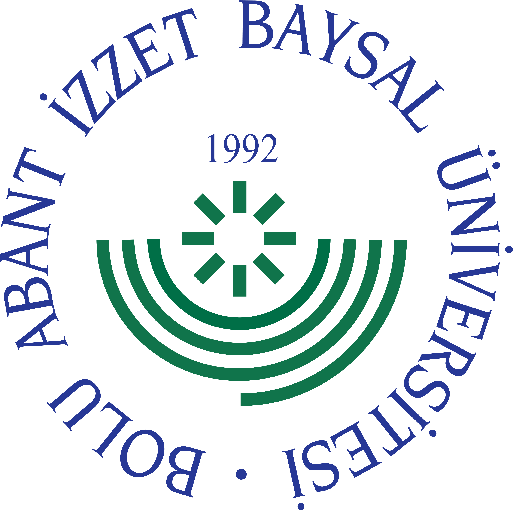 
     GÖREV YETKİ VE SORUMLULUK
FORMU     Bu formda açıklanan görev tanımını okudum. Görevimi burada belirtilen şekilde yerine getirmeyi kabul ediyorum.           ONAYLAYANDoküman NoGT - 0012İlk Yayın TarihiBaskı NoRevizyon No/TarihBirimiİdari ve Mali İşler Daire BaşkanlığıGörev UnvanıBilgisayar İşletmeni/Taşınır Kayıt Kontrol Şube MemuruBağlı Olduğu YöneticiDaire Başkanı/Taşınır Kayıt Kontrol Şube MüdürüYerine Vekalet Edecek KişiGörevlendirilen PersonelGörev, Yetki ve SorumluluklarGerekli sistem yardımıyla bilgisayarı çalıştırmak, Girdi ve çıktıları sistem gereklerine uygun olarak yapmak. Sistem arızalarını tanımlamak, girdi ve çıktıların bütünlüğünü ve doğruluğunu koruyacak biçimde düzeltici işlem yapmak. Sistem yazılımı ve uygulama programlarından gelen konsol mesajlarını anlayarak gereken işlemleri yapmak. Faaliyet alanı ile ilgili kendisine havale edilen veya istenen iş ve işler ile evrakların/yazıların gereğini eşgüdümlü olarak yapmak, cevap yazılarını hazırlamak (kurum içi-kurum dışı), paraflamak ilgili üst yönetici/yöneticilerin onayına/parafına sunmak, Göreviyle ilgili programları kullanarak bilgisayara (veri, grafik, resim, şekil, harita vb.) her türlü veriyi yüklemek. Kendisine verilen görevleri diğer personel ile iş birliği içinde yürütmek. Kendisine verilen bilgisayar ve diğer donanımı çalışır tutmak ve bunun için gerekli tedbirleri almak. Görevi ile ilgili süreçleri Üniversitemiz Kalite Politikası ve Kalite Yönetim Sistemi çerçevesinde, kalite hedefleri ve prosedürlerine uygun olarak yürütmek, Bağlı bulunduğu yönetici veya üst yöneticilerin, görev alanı ile ilgili vereceği diğer işleri iş sağlığı ve güvenliği kurallarına uygun olarak yapmak, Sekreterine, Yüksekokul/Fakülte Müdür Yardımcısına, Yüksekokul Müdürü veya Üniversitemiz Gölköy Kampüsü zorunlu giderleri olan doğalgaz, elektrik ve su fatura ödemeleri ile Gölköy Kampüsü doğalgaz, elektrik, su tahakkuk işlemlerinin takip ve tahsil işlemlerini yürütmek, Sağlık Kültür ve Spor Daire Başkanlığı sorumluluğunda olan Gölköy Kampüs yemekhanelerinin zorunlu giderleri olan (elektrik, su, doğalgaz’ın ) kontrolünü sağlamak.Zorunlu Gider Ofisi arşiv işlemlerinde arşiv sorumlusu ile koordineli çalışmak,Üniversitemizde bulunan ve kiraya verilen taşınmazlar zorunlu giderleri ile Üniversitemizde faaliyet gösteren inşaat şirketleri zorunlu giderleri takibi ve tahsilini yapmak.Bilgisayar işletmeni, yukarıda yazılı olan bütün bu görevleri kanunlara ve yönetmeliklere uygun olarak yerine getirirken idari birimlerde; Müdürüne, Daire Başkanına, Genel Sekretere akademik birimlerde; Yüksekokul/FakülteUnvanıTarihAdı SoyadıİmzaUnvanıTarihAdı Soyadıİmza